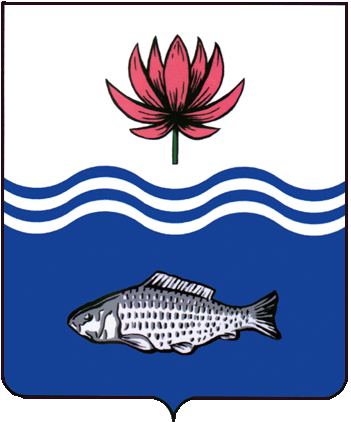 АДМИНИСТРАЦИЯ МО "ВОЛОДАРСКИЙ РАЙОН"АСТРАХАНСКОЙ ОБЛАСТИПОСТАНОВЛЕНИЕО признании утратившим силу постановления администрации муниципального образования «Новинский сельсовет» от 08.11.2016 г. № 153 «О предоставлении в аренду земельного участка расположенного по адресу: Астраханская область, Володарский район, с. Новинка, ул. Коммунистическая, 8в для ведения личного подсобного хозяйства»Рассмотрев обращение Сергалиевой Альбины Иосифовны, в соответствии со ст. 46 Земельного Кодекса РФ, администрация МО «Володарский район»ПОСТАНОВЛЯЕТ:1.	Сергалиевой Альбине Иосифовне:1.1.	Заключить соглашение о расторжении договора аренды земельного участка № 24 от 08.11.2016 г. с администрацией МО «Володарский район».1.2.	Зарегистрировать соглашение о расторжении договора аренды земельного участка в Володарском отделе Управления Федеральной службы государственной регистрации, кадастра и картографии по Астраханской области.2.	Постановление администрации муниципального образования «Новинский сельсовет» от 08.11.2016 г. № 153 «О предоставлении в аренду земельного участка, расположенного по адресу: Астраханская область, Володарский район, с. Новинка, ул. Коммунистическая, 8в для ведения личного подсобного хозяйства» считать утратившим силу.3.	Отделу земельных и имущественных отношений, жилищной политики администрации МО «Володарский район» внести соответствующие изменения в учетную и справочную документацию.4.	Контроль за исполнением настоящего постановления оставляю за собой.И.о. заместителя главыпо оперативной работе					        Р.Т. Мухамбетов           от 25.01.2022 г.N  85